ФотоФИОДата рожденияСпортивное званиеФизкультурно-спортивная организацияМуниципальное образование Хабаровского краяЛичный тренерАни 
Кирилл 
Александрович24.07.20041КГАУ "ХКСШОР"г. ХабаровскВоробьева Н.Г.Находкин 
Сергей 
Александрович19.09.2004КМССК "Энергия"п. МноговершинныйНиколаевский р-нЦалевич В.Л.Тарасова Полина Александровна04.11.20052СК "Энергия"п. МноговершинныйНиколаевский р-нЦалевич В.Л.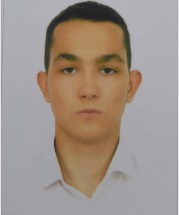 Гусаров Данил Максимович16.01.20051КГАУ "ХКСШОР"г. ХабаровскВоробьева Н.Г.Сибелев Илья Владимирович01.08.20041СК "Энергия"п. МноговершинныйНиколаевский р-нЦалевич В.Л.ТуркинВладимирМихайлович04.04.20052СК "Энергия"п. МноговершинныйНиколаевский р-нЦалевич В.Л.Галаницкий Егор Макарович16.09.20052КГАУ "ХКСШОР"г. ХабаровскВоробьева Н.Г.Плюснин Никита Валерьевич06.09.20052СК "Энергия"п. МноговершинныйНиколаевский р-нЦалевич В.Л.НеменкоАннаДмитриевна03.11.20041КГАУ "ХКСШОР"г. ХабаровскВоробьева Н.Г.НовиковаЕкатеринаЕвгеньевна20.06.20052КГАУ "ХКСШОР"г. ХабаровскВоробьева Н.ГТитова Алена Михайловна27.07.20052СК "Энергия"п. МноговершинныйНиколаевский р-нЦалевич В.Л.КарпенкоЕкатеринаАлександровна16.03.20041КГАУ "ХКСШОР"г. ХабаровскВоробьева Н.Г.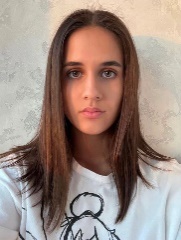 ПавлюкЮлияАлександровна03.02.20052КГАУ "ХКСШОР"г. ХабаровскВоробьева Н.Г.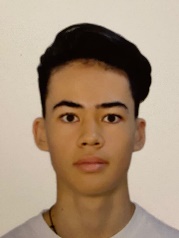 Ким Иван Сергеевич20.06.20071КГАУ "ХКСШОР"г. ХабаровскЧерненко А.В.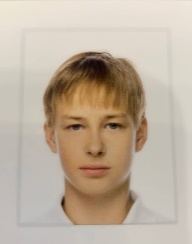 Ткаченко Иван Викторович21.10.20061КГАУ "ХКСШОР"г. ХабаровскЧерненкоА.В.Сибелев Павел Владимирович10.01.20072СК "Энергия"п. МноговершинныйНиколаевский р-нЦалевич В.Л.Нам Сон Хи01.12.20072КГАУ "ХКСШОР"г. ХабаровскЧерненко А.В.Михеева Майя Алексеевна10.05.20062СК "Энергия"п. МноговершинныйНиколаевский р-нОглазова Н.О.Симороз Алексей Олегович10.11.20073СК "Энергия"п. МноговершинныйНиколаевский р-нЦалевич В.Л.Пинчукова Екатерина  Павловна08.08.20062КГАУ "ХКСШОР"г. ХабаровскЧерненко А.В.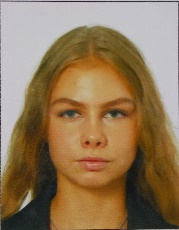 Даниелова Диана Александровна12.08.20072КГАУ "ХКСШОР"г. ХабаровскЧерненко А.В.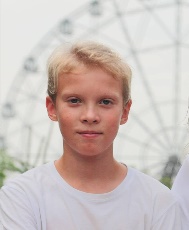 Пинчуков Владимир Павлович13.11.20092КГАУ "ХКСШОР"г. ХабаровскЧерненко А.В.Приказчиков Кирилл Витальевич02.05.20092КГАУ "ХКСШОР"г. ХабаровскЧерненко А.В.Сизых Елизавета Романовна23.01.20092КГАУ "ХКСШОР"г. ХабаровскЧерненко А.В.Чистякова Софья Денисовна08.10.20092СК "Энергия"п. МноговершинныйНиколаевский р-нОглазова Н.О.Бирюков Михаил Дмитриевич20.05.20082КГАУ "ХКСШОР"г. ХабаровскЧерненко А.В.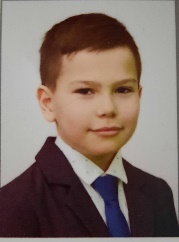 Бухлаев Тимофей Андреевич18.05.20092-юКГАУ "ХКСШОР"г. ХабаровскЧерненко А.В.Шантарин Семен Владимирович15.10.20082ГК «Холдоми»п.СолнесчныйШелопугина О.А.Щегольков Денис Сергеевич12.12.20093КГАУ "ХКСШОР"г. ХабаровскЧерненко А.В.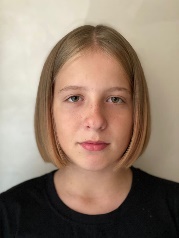 Пинегина Анастасия Михайловна27.06.20091-юКГАУ "ХКСШОР"г. ХабаровскЧерненко А.В.Полякова Алиса Витальевна31.08.20091-юКГАУ "ХКСШОР"г. ХабаровскЧерненко А.В.Авраменко Фёдор Александрович29.08.20091-юКГАУ "ХКСШОР"г. ХабаровскЧерненко А.В